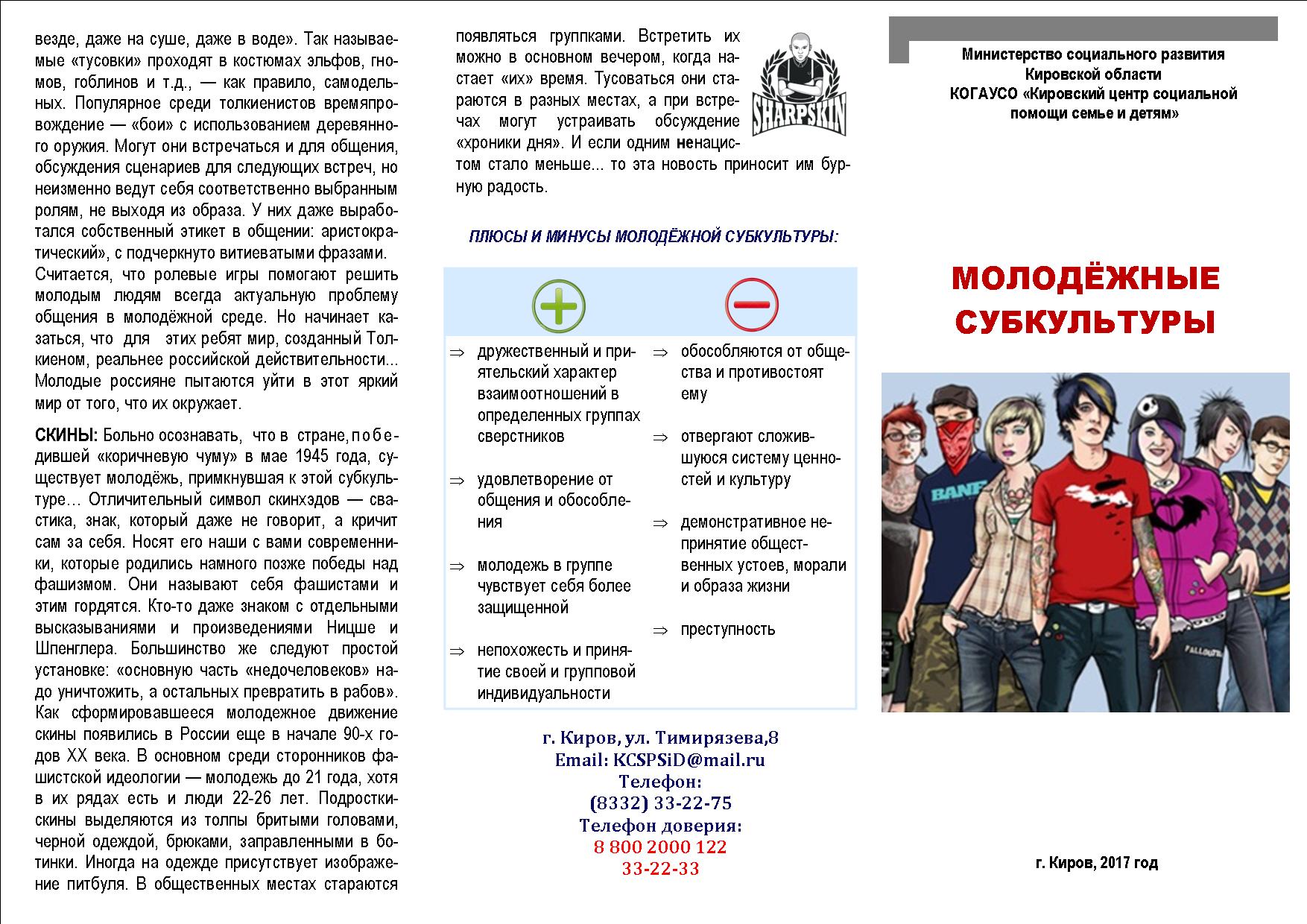                Памятка для родителей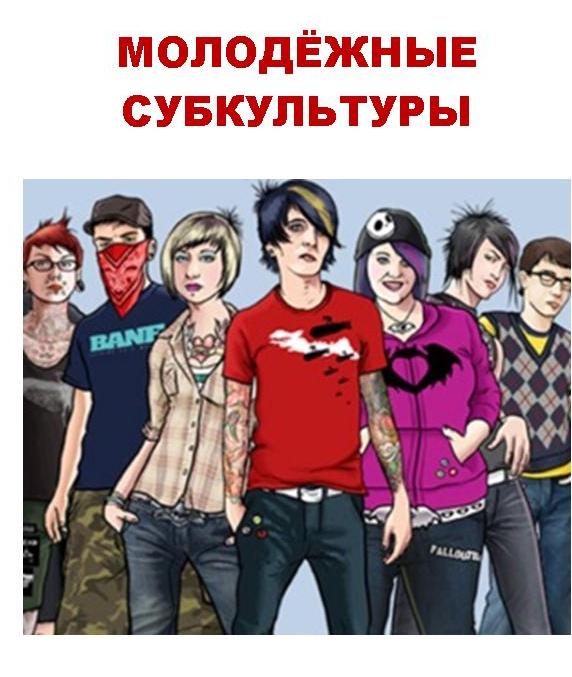 ст. Ленинградская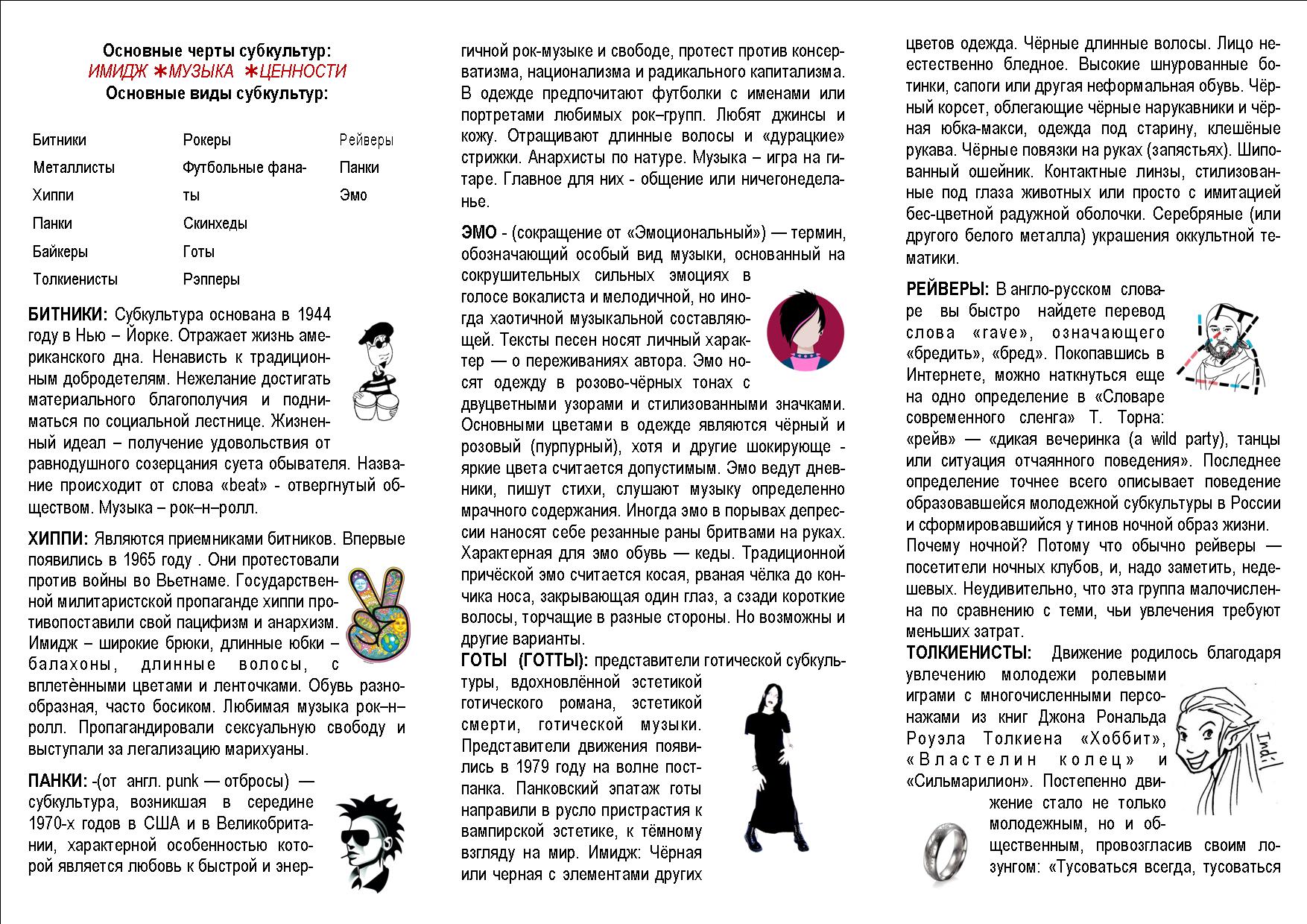 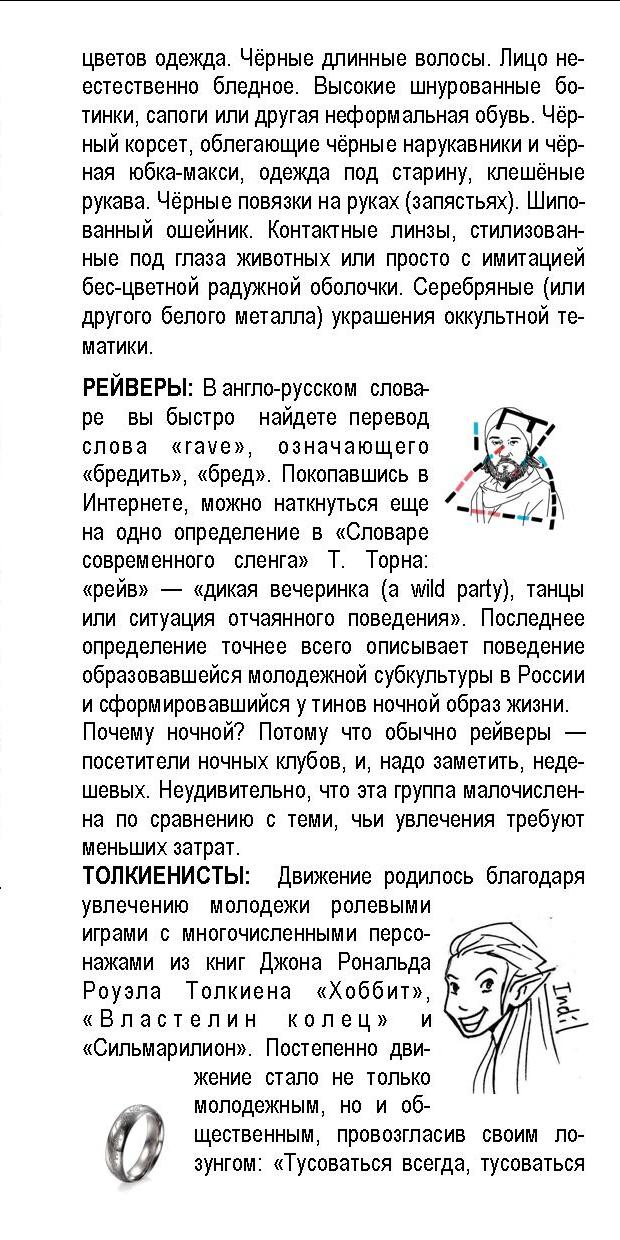 